RENCANA PEMBELAJARAN SEMESTER (RPS)Rencana Pembelajaran: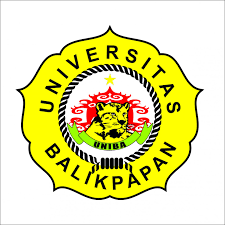 UNIVERSITAS BALIKPAPANFAKULTAS EKONOMIPROGRAM STUDI MANAJEMENNama Mata Kuliah:Teori & Praktik Pengambilan KeputusanSemester:V (Lima)Mata Kuliah Prasyarat:Kode Mata Kuliah:106102541Bobot SKS:3 SKSDosen Pengampu:Capaian Pembelajaran Lulusan Prodi yang Dibebankan pada Mata Kuliah Aspek SikapMenginternalisasi nilai, norma, dan etika akademik. (S8)Menunjukkan sikap bertanggungjawab atas pekerjaan di bidang keahliannya secara mandiri. (S9)Menginternalisasi semangat kemandirian, kejuangan, dan kewirausahaan. (S10)Aspek Keterampilan UmumMampu menerapkan pemikiran  logis, kritis, sistematis, dan inovatif dalam konteks pengembangan atau implementasi ilmu pengetahuan dan teknologi yang memperhatikan dan menerapkan nilai humaniora yang sesuai dengan bidang ekonomi manajemen. (KU1)Mampu menunjukkan kinerja mandiri, bermutu, dan terukur (KU2)Mampu mengkaji implikasi pengembangan atau implementasi ilmu pengetahuan teknologi yang memperhatikan dan menerapkan nilai humaniora sesuai dengan keahliannya berdasarkan kaidah, tata cara dan etika ilmiah dalam rangka menghasilkan solusi, gagasan, desain atau kritik seni, menyusun deskripsi saintifik hasil kajiannya dalam bentuk skripsi atau laporan tugas akhir, dan mengunggahnya dalam laman perguruan tinggi. (KU3)Mampu bertanggungjawab atas pencapaian hasil kerja kelompok dan melakukan supervisi dan evaluasi terhadap penyelesaian pekerjaan yang ditugaskan kepada pekerja yang berada di bawah tanggungjawabnya. (KU7)Mampu melakukan proses evaluasi diri terhadap kelompok kerja yang berada dibawah tanggung jawabnya, dan mampu mengelola pembelajaran secara mandiri. (KU8)Aspek Keterampilan KhususMampu merumuskan fungsi manajemen (perencanaan, pengorganisasian, penyusunan staf, pengarahan, dan pengendalian serta evaluasi) pada level operasional di berbagai bidang organisasi baik bisnis maupun non bisnis pada tingkat lokal, nasional dan global. (KK1)Mampu mengidentifikasi masalah manajerial dan fungsi organisasi pada level operasional, serta mengambil tindakan solutif yang tepat berdasarkan alternative yang dikembangkan, dengan menerapkan prinsip-prinsip kewirausahaan yang berakar pada kearifan lokal. (KK3)Mampu mengambil keputusan manajerial yang tepat di berbagai bidang organisasi pada tingkat operasional, berdasarkan analisis data dan informasi pada fungsi organisasi. (KK5)Aspek PengetahuanMenguasai konsep teoritis, metode, dan perangkat analisis fungsi manajemen (perencanaan, pelaksanaan, pengarahan, pemantauan, evaluasi, dan pengendalian) dan fungsi organisasi (pemasaran, sumber daya manusia, operasi, dan keuangan) pada berbagai jenis organisasi. (P1) Menguasai prinsip kepemimpinan dan kewirausahaan dalam berbagai bidang organisasi. (P3)Menguasai minimal satu metode penelitian (studi kasus, kesejarahan, survei, simulasi, dan eksperimen pada lingkup kualitatif dan kuantitatif, secara eksploratif, deskriptif, dan verifikatif). (P5)Capaian Pembelajaran Mata Kuliah	Mahasiswa mampu menjelaskan konsep pengambilan keputusan untuk membantu keputusan manajeral.Mahasiswa mampu menyusun dan menerapkan instrumen pengambilan keputusan.Mahasiswa mampu menjelaskan berbagai model, teknik pengambilan keputusan.Mahasiswa mampu mengumpulkan, mengolah data, menginterpretasi hasilnya secara logis, sistematis.Deskripsi Mata Kuliah	Mata Kuliah ini merupakan mata kuliah yang secara umum menjelaskan konsep dasar teori konteks, metode pengambilan keputusan, dan konsep rasional terbatas. Di samping itu, mata kuliah ini akan menjelaskan mengenai konsep berpikir sistemik, pengenalan masalah & analisis masalah, desain alternatif solusi. Pada bagian terakhir, mata kuliah ini akan menjelaskan tentang teknik pengambilan keputusan strategik, komunikasi altenatif keputusan serta diskresi keputusan.Daftar Referensi Utama :Haslem, J. 2003. Risk and Performance Analysis for Decision Making. Maryland: Maryland University PressHelfan, G and Loomis, J. 2011. Policy Analys for Decision Making. New Zeland: Kluwer Academic PublisherHasan, I. 2004. Teori Pengambilan Keputusan. Jakarta: Ghalia Indonesia Drucker, F. 2001. Decision Making. Cambridge: Harvard University PressMuslich, M. 2004. Metode Pengambilan keputusan. Jakarta: Bumi AksaraDermawan, R. 2018. Pengambilan Keputusan: landasan Filosofis, Konsep & Aplikasi. Bandung: AlfabetaAminullah, E. 1999. Berpikir Sistematik untuk Pengambilan Keputusan. Bandung: AlfabetaChaniago, A. 2017. Teknik Pengambilan Keputusan. Jakarta: Lentera Ilmu CendikiaPendukung :Amertembun. 1980. Berpikir Secara Relektif & Sistematik. Bandung: Suri Siagian. SP. 1994. Patologi Birorasi. Jakarta: Yudhistira GhaliaPertemuan Ke-1Pertemuan Ke-1Kemampuan Khusus (Sub-CPMK)Mahasiswa mampu memahami teori konteks.IndikatorMemahami tata tertib perkuliahanMemahami RPS MKMemahamai peraturan akademik UNIBAMampu memahami teori konteksMateri Pokok (Bahan Kajian)RPS MKPeraturan Akademik UNIBATeori dan konsep dalam pengambilan keputusan (Hasan, 2004: 8 – 12)Metode/Model PembelajaranModel: Contextual LearningMetode: Diskusi dan CeramahPengalaman BelajarMenyusun ringkasan artikel dari media mengenai pengantar bisnis. Makalah: membuat contoh kasus berkaitan dengan Pengantar BisnisPenilaianJenis:Tes Tertulis dan/atau Non Test. Kriteria:Ketepatan, kesesuaian dengan materi yang diberikan.Bobot:5%Waktu150 menitReferensiBuku PendukungPertemuan Ke-2Pertemuan Ke-2Kemampuan Khusus (Sub-CPMK)Mampu memahami metode pengambilan keputusan.IndikatorMampu memahami metode dalam pengambilan keputusan Mampu mengidentifikasi proses dalam pengambilan keputusanMembuat summary secara individu terkait metode dalam pengambilan keputusanMateri Pokok (Bahan Kajian)Decision-making methods in organizations (Drucker, 2001: 21 – 43)Metode dalam pengambilan keputusan (Muslich, 2009: 59 – 63)Metode dalam pengambilan keputusan serta tahapan sistem informasi yang mendukung (Dermawan, 2018: 33 – 35)Metode/Model PembelajaranModel: Contextual LearningMetode: Diskusi dan CeramahPengalaman BelajarKetepatan kasus dengan materi kuliah.Penguasaan materiPresentasiPenilaianJenis:Tes Tertulis dan/atau Non Test.Kriteria:Ketepatan dalam menganalisis dan menjelaskan dengan baik.Bobot:5%Waktu150 menitReferensiBuku PendukungPertemuan Ke-3Pertemuan Ke-3Kemampuan Khusus (Sub-CPMK)Mahasiswa mampu memahami konsep rasionalitas terbatas (bounded rationality)IndikatorMampu memahami konsep rasionalitas Membuat summary secara berkelompok terkait konsep rasionalitasMateri Pokok (Bahan Kajian)Konsep rasionalitas dalam pengambilan keputusan (Dermawan, 2018: 57 – 64)Rasionalitas konsep dan menerapkan bounded rationality (Drucker, 2001: 80 – 98)Metode/Model PembelajaranModel: Contextual LearningMetode: Diskusi dan CeramahPengalaman BelajarMenganalisis dan menginteprestasikan kasus yang diberikan.PenilaianJenis:Tes Tertulis dan/atau Non Test.Kriteria:Ketepatan merumuskan model matematika yang dibuatBobot:5%Waktu150 menitReferensiBuku PendukungPertemuan Ke-4Pertemuan Ke-4Kemampuan Khusus (Sub-CPMK)Mahasiswa mampu berpikir secara sistemik terhadap permasalahan yang timbulIndikatorMampu memahami secara sistematik terhadap permasalahan yang ada dalam sebuah fenomenaMampu mengidentifikasi permasalahan yang muncul dan menemukan solusi berdasarkan pemikiran yang sistematikMateri Pokok (Bahan Kajian)Rasionalitas konsep dan berpikir sistematik dalam pengambilan keputusan (Aminullah, 1999: 45 – 49)Kebijaksanaan dalam berpikir secara sistematik (Ametembun, 1980: 10 – 15)Metode/Model PembelajaranModel: Contextual LearningMetode: Diskusi dan CeramahPengalaman BelajarMengerjakan beberapa kasus.Menjelaskan hasil analisaPenilaianJenis:Tes Tertulis dan/atau Non Test.Kriteria:Ketepatan dan kesesuaian topik yang dibahas.Bobot:5%Waktu150 menitReferensiBuku PendukungPertemuan Ke-5Pertemuan Ke-5Kemampuan Khusus (Sub-CPMK)Mahasiswa mampu mengenali masalahan dan mengetahui tipologi masalah dan uncertaintyIndikatorMampu memahami dan mengenali masalah dan pemecahan masalah tersebutMampu memahami dan menjelaskan tipologi dan uncertaintyMateri Pokok (Bahan Kajian)Problems and know the typology of problems and uncertainties(Drucker, 2001: 218 – 225)Menganalisis masalah dan mengetaui penyebab permasalahan serta proses pemecahan masalahnya (Siagian, 1994: 53-59)Metode/Model PembelajaranModel: Contextual LearningMetode: Diskusi dan CeramahPengalaman BelajarKetepatan kasus dengan materi kuliah. Penguasaan materi. Makalah: Studi kasus tentang peran organisasi dalam perusahaan.PenilaianJenis:Tes Tertulis dan/atau Non Test.Kriteria:Ketepatan dalam menganalisis dan menjelaskan dengan baik.Bobot:5%Waktu150 menitReferensiBuku PendukungPertemuan Ke-6Pertemuan Ke-6Kemampuan Khusus (Sub-CPMK)Mahasiswa mampu menganalisis masalah berdasarkan problem trees analysisIndikatorMampu memahami dan menganalisis masalah berdasarkan problem trees analysis Mampu mengidentifikasi faktor yang menyebabkan permasalahan yang munculMateri Pokok (Bahan Kajian)Analyze the problem based on problem trees analysis as a solution to the problem and find the cause of the problem (Haslem, 2003: 58 – 80)Metode/Model PembelajaranModel: Contextual LearningMetode: Diskusi dan CeramahPengalaman BelajarKetepatan kasus dengan materi kuliah. Penguasaan materi Presentasi.PenilaianJenis:Tes Tertulis dan/atau Non Test.Kriteria:Ketepatan, kesesuaian dengan materi yang diberikanBobot:5%Waktu150 menitReferensiBuku PendukungPertemuan Ke-7Pertemuan Ke-7Kemampuan Khusus (Sub-CPMK)Mahasiswa mampu melakukan analisis masalah berdasarkan fishbone analysisIndikatorMampu memahami an menganalisis masalah berdasarkan fishbone analysisMembuat summary secara berkelompok terkait analisis masalah berdasarkan fishbone analysisMateri Pokok (Bahan Kajian)Problem analysis based on fishbone analysis (Helfand, 2001: 97 – 115)Metode/Model PembelajaranModel: Contextual LearningMetode: Diskusi dan CeramahPengalaman BelajarKetepatan kasus dengan materi kuliah.Penguasaan materiDiskusiPenilaianJenis:Tes Tertulis dan/atau Non Test.Kriteria:Kemampuan menyampaikan pendapat dari contoh kasus.Bobot:5%Waktu1150 menitReferensiBuku PendukungPertemuan Ke-8Ujian Tengah SemesterPertemuan Ke-9Pertemuan Ke-9Kemampuan Khusus (Sub-CPMK)Mahasiswa mampu mendesain alternative solusiIndikatorMampu memahami dan mendesain alternative solusiMembuat summary secara individu terkait desain alternative solusi dalam suatu masalah Materi Pokok (Bahan Kajian)Designing alternative solutions that will be carried out in the problemsolving process, which is the most appropriate alternative(Helfand, 2001: 163 – 179)Metode/Model PembelajaranModel: Contextual LearningMetode: Diskusi dan CeramahPengalaman BelajarMembuat dan mengkaji contoh penerapan teori.Diskusi dalam Kelompok.PenilaianJenis:Tes Tertulis dan/atau Non Test.Kriteria:Ketepatan merumuskan model matematika yang dibuatBobot:5%Waktu1150 menitReferensiBuku PendukungPertemuan Ke-10Pertemuan Ke-10Kemampuan Khusus (Sub-CPMK)Mahasiswa mampu mengambil keputusan berdasarkan decision support systemIndikatorMampu mengambil keputusan berdasarkan decision support system Mampu memahami dan menganalisis faktor yang melatar belakangi pengambilan keputusan m enggunakan decision support systemMateri Pokok (Bahan Kajian)Make decisions based on the decision support system applied in an organization(Haslem, 2003: 133 – 152)Metode/Model PembelajaranModel: Contextual LearningMetode: Diskusi dan CeramahPengalaman BelajarKetepatan kasus dengan materi kuliah. Penguasaan materi.Presentasi. Power Point Studi kasus terkait dengan pilihan topik atau bahan kajian yang sudah disepakatiPenilaianJenis:Tes Tertulis dan/atau Non Test.Kriteria:Ketepatan dalam menganalisis dan menjelaskan materi dengan baik.Bobot:5%Waktu1150 menitReferensiBuku PendukungPertemuan Ke-11Pertemuan Ke-11Kemampuan Khusus (Sub-CPMK)Mahasiswa mampu mengambil keputusan melalui analytical hirarchy processIndikatorMampu mengambil keputusan melalui analytical hirarcy processMampu memahami dan menganalisis faktor yang melatar belakangi pengambilan keputusan menggunakan analytical hirarcy processMateri Pokok (Bahan Kajian)Make decisions through an analytical hierarchy process that involves several actors and interested stakeholders (Haslem, 2003: 207 – 225)Metode/Model PembelajaranModel: Contextual LearningMetode: Diskusi dan CeramahPengalaman BelajarMembuat dan mengkaji contoh penerapan teori. Diskusi dalam Kelompok.PenilaianJenis:Tes Tertulis dan/atau Non Test.Kriteria:Ketepatan, kesesuaian, ketelitian dan ketajaman mengolah dan menganalisis data.Bobot:5%Waktu1150 menitReferensiBuku PendukungPertemuan Ke-12Pertemuan Ke-12Kemampuan Khusus (Sub-CPMK)Mahasiswa mampu mengambil keputusan melalui metode intuisiIndikatorMampu mengambil keputusan melalui metode intuisiMampu memahami dan menganalisis faktor yang melatar belakangi pengambilan keputusan menggunakan analytical hirarcy processMateri Pokok (Bahan Kajian)Membuat keputusan melalui metode intuisi (Chaniago, 2017: 47 – 53)Metode/Model PembelajaranModel: Contextual LearningMetode: Diskusi dan CeramahPengalaman BelajarMembuat dan mengkaji contoh penerapan teori. Diskusi dalam Kelompok. Makalah: Studi kasus tentang jumlah kas yang dibutuhkan perusahaan.PenilaianJenis:Tes Tertulis dan/atau Non Test.Kriteria:Kemampuan menyampaikan pendapat dari kasus.Bobot:5%Waktu1150 menitReferensiBuku PendukungPertemuan Ke-13Pertemuan Ke-13Kemampuan Khusus (Sub-CPMK)Mahasiswa mampu melakukan teknik pengambilan keputusan strategikIndikatorMampumemahami dan melakukan pengambilan keputusan menggunakan teknik yang strategikMampu memahami dan menganalisis faktor yang melatarbelakangi pengambilan keputusan menggunakan teknik strategikMateri Pokok (Bahan Kajian)Teknik pengambilan keputusan dengan metode strategik (Dermawan, 2018: 68 – 75)Metode/Model PembelajaranModel: Contextual LearningMetode: Diskusi dan CeramahPengalaman BelajarKetepatan kasus dengan materi kuliah.Penguasaan materiPenilaianJenis:Tes Tertulis dan/atau Non Test.Kriteria:Kemapuan menyampaikan pendapat dari contoh kasus.Bobot:5%Waktu1150 menitReferensiBuku PendukungPertemuan Ke-14Pertemuan Ke-14Kemampuan Khusus (Sub-CPMK)Mahasiswa mampu berkomunikasi dengan baik sebagai sebuah alternative keputusanIndikatorMampu berkomunikasi dengan baik dalam alternative pengambilan keputusan Mampu memahami dan menganalisis desain yang mampu mendukung alternative pengambilan keputusanMateri Pokok (Bahan Kajian)Berkomunikasi dengan menggunakan alternative keputusan (Dermawan, 2018:83 – 86)Communicate well as an alternative decision (Haslem, 2003: 310 – 327)Metode/Model PembelajaranModel: Contextual LearningMetode: Diskusi dan CeramahPengalaman BelajarKetepatan kasus dengan materi kuliah.Penguasaan materiPenilaianJenis:Tes Tertulis dan/atau Non Test.Kriteria:Kemapuan menyampaikan pendapat dari contoh kasus.Bobot:5%Waktu1150 menitReferensiBuku PendukungPertemuan Ke-15Pertemuan Ke-15Kemampuan Khusus (Sub-CPMK)Mahasiswa mampu menyelesaikan masalah melalui diskresi sesuai dengan kewenangannyaIndikatorMampu memahami dan menyelesaikan masalah melalui diskresi sesuai dengan kewenangan yang dimilikiMembuat summary terkait menyelesaikan masalah melalui metode diskresiMateri Pokok (Bahan Kajian)Menyelesaikan masalah melalui diskresi sesuai dengan kewenangannya (Chaniago, 2017: 63 – 66)Resolve problems through discretion in accordance with their authority (Drucker, 2001: 113- 125)Metode/Model PembelajaranModel: Contextual LearningMetode: Diskusi dan CeramahPengalaman Belajar……PenilaianJenis:Tes Tertulis dan/atau Non Test.Kriteria:Ketepatan merumuskan model matematika yang dibuatBobot:5%Waktu1150 menitReferensiBuku PendukungPertemuan Ke-16Ujian Akhir SemesterBobot Penilaian Akhir1. Kehadiran		20%2. Tugas		20%3. UTS			30%4. UAS			30%Mengetahui, Ketua Program Studi,Nadi Hernadi Moorcy, S.E., M.M.NIK.  015004046Balikpapan,   September 2021Dosen Pengampu,C. Prihandoyo, S.E., M.M.NIK.  